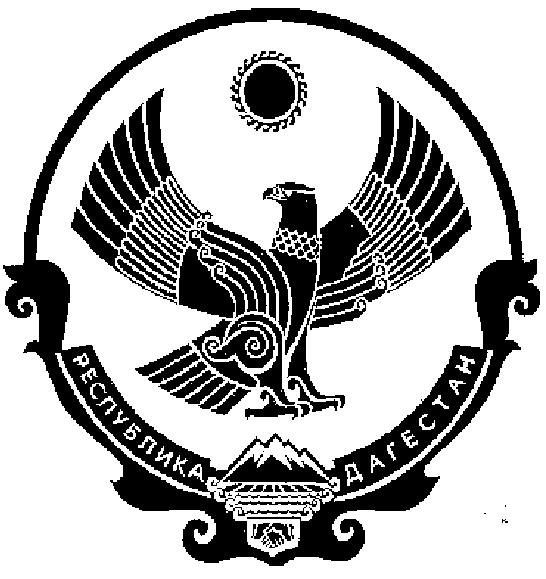 СОБРАНИЕ ДЕПУТАТОВ МУНИЦИПАЛЬНОГО РАЙОНА «КИЗИЛЮРТОВСКИЙ РАЙОН»368120, Российская Федерация Республика Дагестан  г. Кизилюрт   ул. Гагарина  52 «а». 28.12.2023                                                                                                       24-05/07 РСО внесении изменений в решение Собрания депутатов МР «Кизилюртовский район» от 24.09.2009 № 11/04-04 РС Решает:     1) Исключить оператор по диспетчерскому обслуживанию ЕДДС.     2) Ввести должность заместитель директора ЕДДС.     3) Главе МР «Кизилюртовский район» Татарханову Р.Б. прошу  внести изменения в постановление № 47 от 13.02.2023 года в соответствие с настоящим решением.     4) Директору ЕДДС Ш.А. Омарову привести в соответствие с настоящим решением штатное расписание.     5) опубликовать настоящее решение на сайте администрации МР «Кизилюртовский район» и в СМИ.     6) Контроль исполнения возложить на директора ЕДДС Ш.А. Омарова.Председатель                                                                                    А.М. Магомедов